День Матери в младшей группе.Сколько тепла таит магическое слово, которым называют самого близкого, дорогого и единственного человека. Мама следит за нашей жизненной дорогой. Материнская любовь  греет нас до глубокой старости.       Есть у нас замечательный праздник  в календаре – День матери, а значит, есть ещё один повод поздравить наших мам, поблагодарить их за доброту и ласку, нежно обнять и поцеловать.  И это замечательно: сколько бы хороших, добрых слов мы не говорили нашим мамам, сколько бы поводов для этого ни придумали, лишними они не будут.       25 ноября 2022 года в младшей группе «Улыбка»  прошел праздник. Празднование Дня матери стало уже доброй традицией. В моей группе было организовано развлечение, посвящённое этому празднику. Дети читали  стихи для мамы, пели песни «Мамочка милая, мама моя!», Песня для мамы «Да, да, да» и все вместе играли в игры «Скажи ласковое слово», «Приготовь обед». А также дети  сами приготовили подарки для мам.Также сделан сделан фотоколлаж «Я и моя мама»С праздником Вас, мамы! Спасибо за Ваше доброе сердце, за заботу и душевное тепло. Воспитатель Мельникова Ирина Владимировна.                                                                                      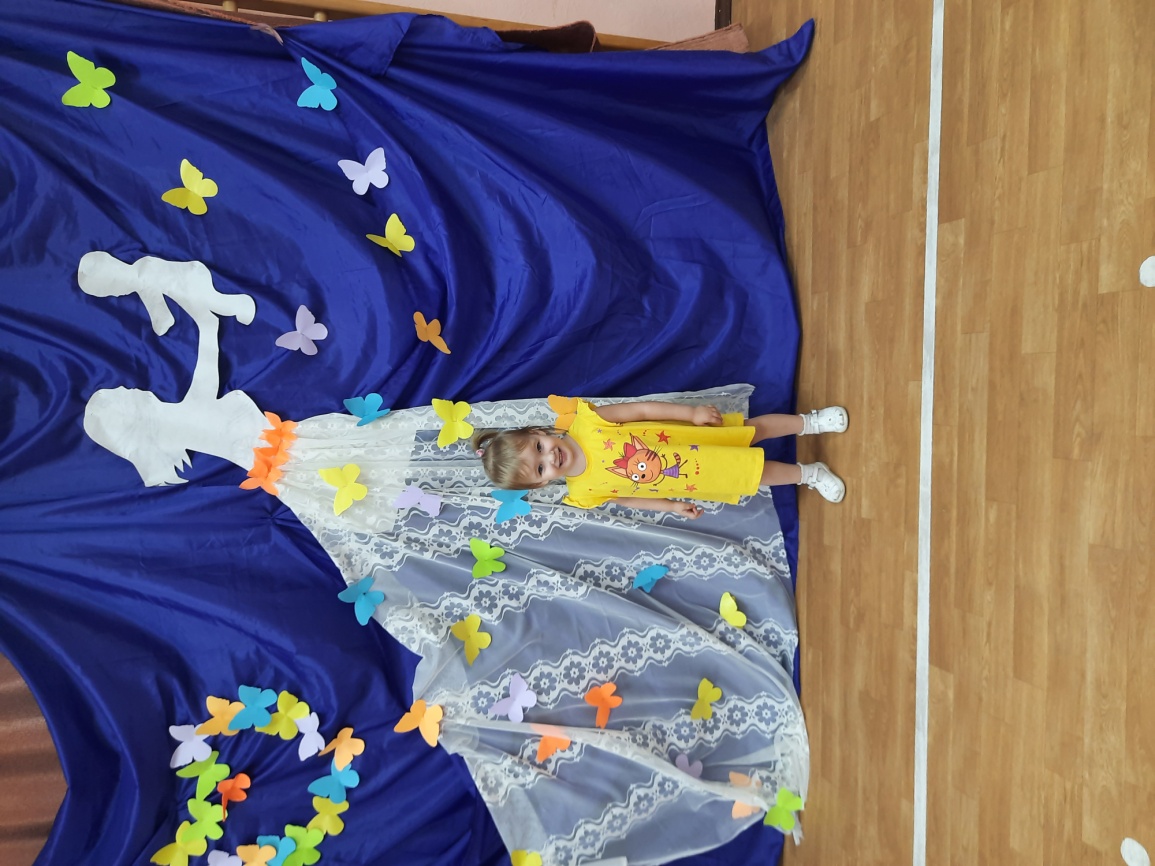 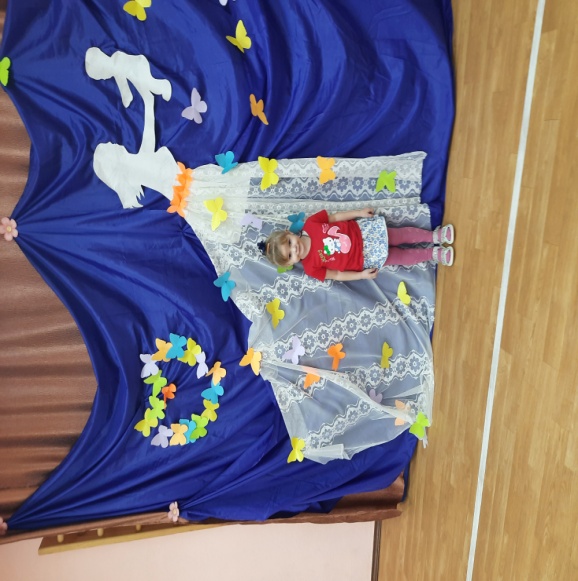 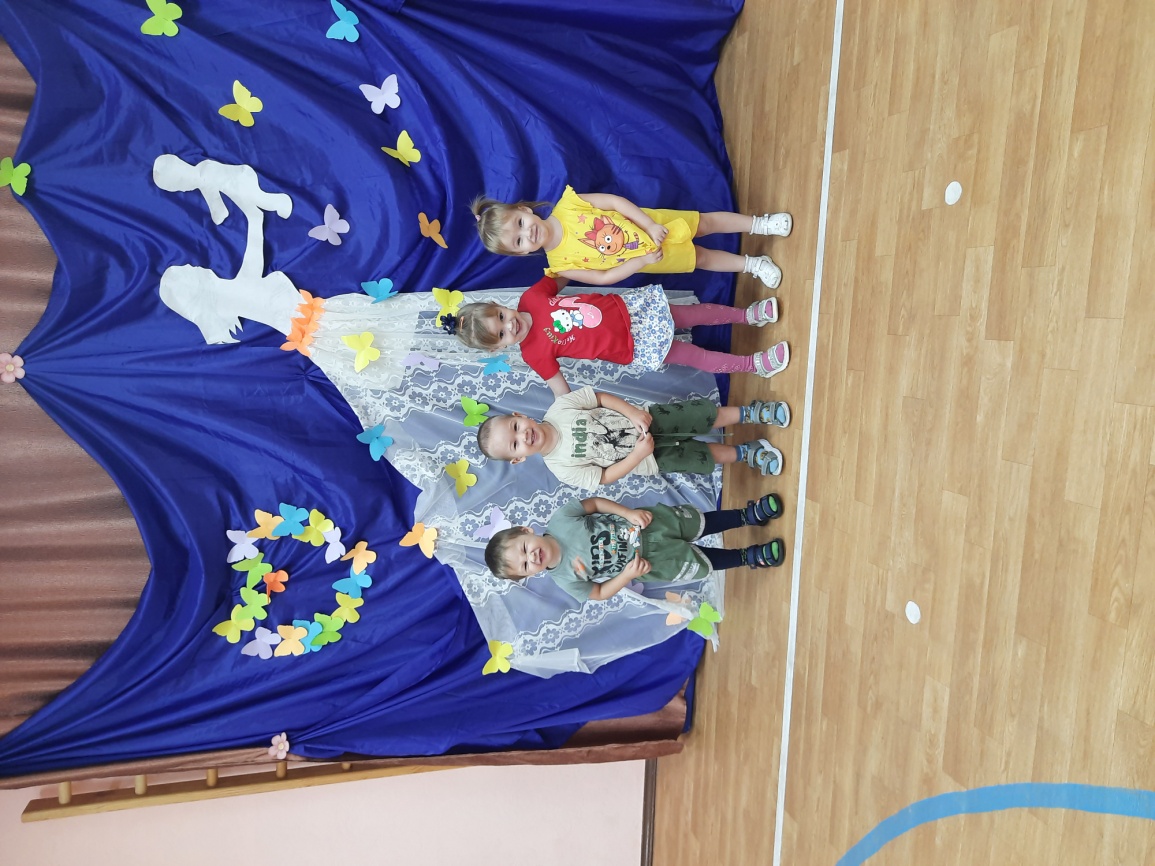 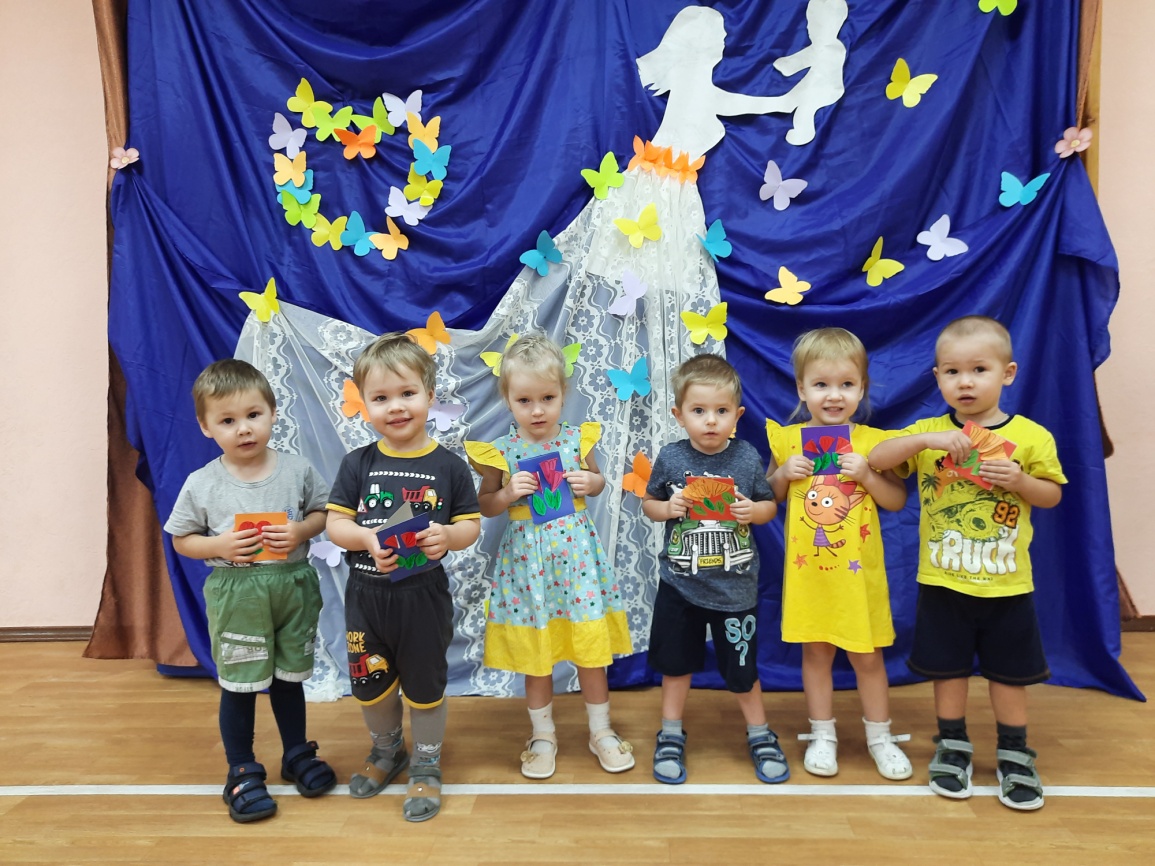 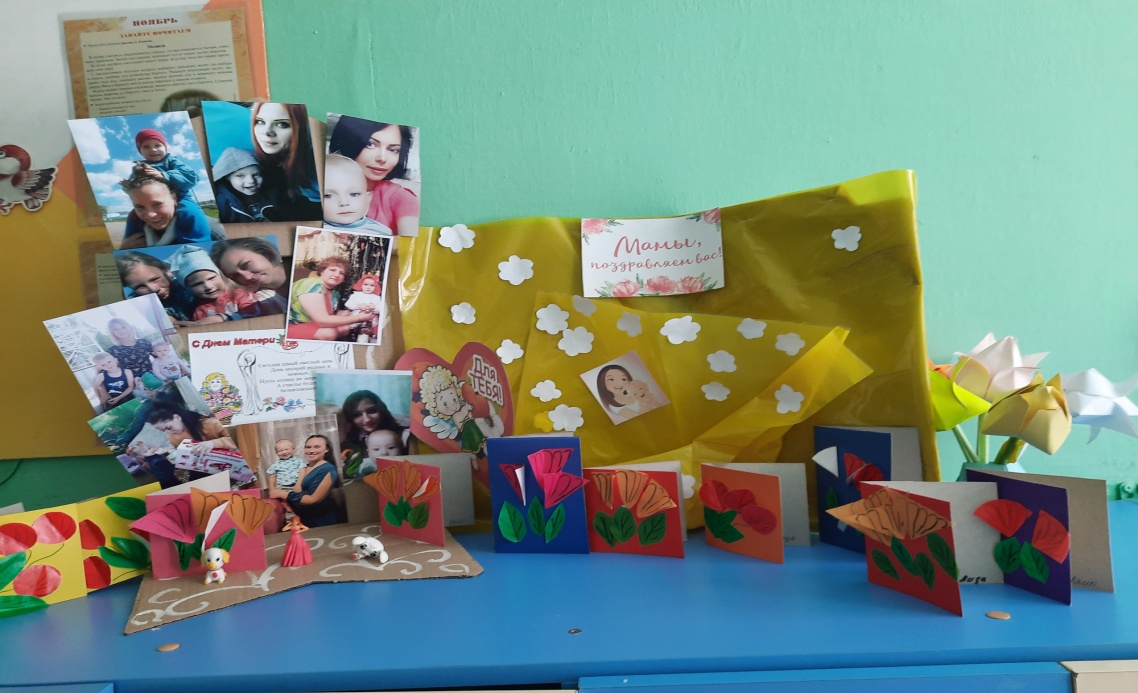 